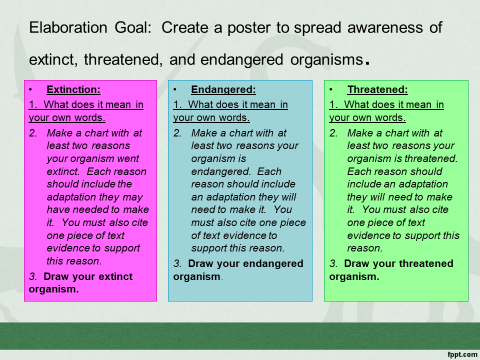 4-Excellent 	3-Good		2-Needs Improvement	       1-Not Present__ Extinction, Threatened, and Endangered are explained in your own words.__ There is a chart for each with at least two reasons the organism goes in this category.__ Each reason in each chart has an adaptation that may have helped/would help the organism not go extinct.__ Text evidence is cited for each chart.__ There is a picture of each organism illustrated to the best of the group’s ability.